 ANHET.F                                                        Association Nationale des Hypercholestérolémies Familiales et Lp(a)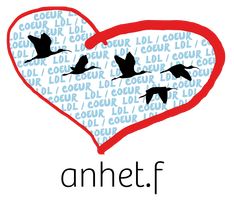 ………………………………………………………………………………………………...Bulletin d’adhésion                       			Date :Adhésion familiale ou individuelle à partir de 1 €Si vous souhaitez nous soutenir, vous pouvez adhérer pour un montant plus important, vous recevrez un reçu fiscal permettant une défiscalisation à hauteur de 66 %.A titre d’exemple, le montant de l’adhésion 2023 était de  20 €. (soit 13,60 € après réduction fiscale).Je choisis :Adhesion symbolique à partir de 1 €.......Autres montants : 20 €, 30 €, 40 €, 50 €….. .€ montant libreNom Prénom :(si vous êtes une famille, merci d’indiquer le nombre de personnes dans le foyer)Adresse postale :Email :                                                                              		Signature :Adhérer, c’est sauver des vies !Un grand merci !Envoyer votre chèque à ANHET.F 1, rue de Pouilly 02000 Chéry les Pouillyou par le site internet www.anhet.fr